Kerkdiensten 
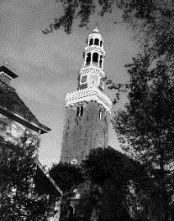 De diensten worden gehouden in de Doelhôftsjerke en zijn te volgen via www.kerkdienstgemist.nl. 
(Let op de begintijden)10.00 uur:  Zondag 8 mei, 4e zondag van Pasen, wit	                        Voorganger: Ds. Ben van Tonder               	              Bijzonderheid: Alternatiene dienst       Organist: Jurjen de Jong
       Kindernevendienst: Saapke v/d Wal, Jehan Bouma          Numeri 27 : 12-23, Ik laat je niet alleen       Oppas: Tineke van Norel            
       Collecte: Kerk, Diaconie09.30 uur:  Zondag 15 mei, 5e zondag van Pasen, wit		Voorganger: Ds. Ben Van Tonder	                        Bijzonderheid: Doopdienst	               Organist: Gert Gatsma       Kindernevendienst: Gerla Lolkema, Jessica Aukema
               Johannes 13 : 31-35, Dat kun je wel zien!                           Oppas: Hinke Roelevink          
                        Collecte: Kerk, Jeugdwerk Protestantse Kerk09.30 uur:  Zondag 22 mei, 6e zondag van Pasen, wit 	                        Voorganger: Ds. Ben van Tonder            	                     Organist: Jurjen de Jong                        Kindernevendienst: Sjoukje Bouma, Cobi Heerma
                            Johannes 14 : 23-29, Ik heb iets voor je      
                        Oppas: Adrienn Truczkai       
                        Collecte: Kerk, Diaconie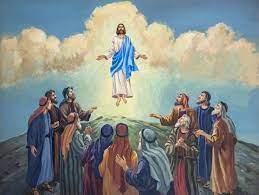 09.30 uur:  Donderdag 26 mei, Hemelvaart van de Heer, wit	                        Voorganger: Ds. Ben van Tonder               	                    Organist: Gert Gatsma                 Oppas: Fardau Brandsma    
         Collecte: Kerk, Diaconie09.30 uur:  Zondag 29 mei, 7e zondag van Pasen, wit	                        Voorganger: n.n.b.                	                     Organist: Sietse Kraak                         Kindernevendienst: Ynke v/d Wal, Saapke v/d Wal
                           Ruth 1, Waar jij bent, zal ik zijn
                 Oppas: Jacoba van der Bij            
                        Collecte: Kerk, Onderhoud - en Restauratiefonds09.30 uur:  Zondag 5 juni, Pinksteren, rood 	                        Voorganger: Ds. Ben van Tonder              	                     Organist: Jurjen de Jong                         Kindernevendienst: Jehan Bouma, Henja Kinderman
                           Handelingen 2 : 1-24/ Ruth 2, Dat is echt veel
                 Oppas: Marjon Dijkstra          
                        Collecte: Kerk, Eigen jeugd